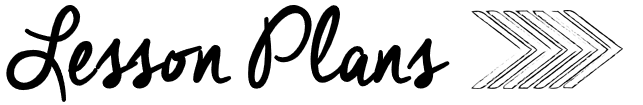 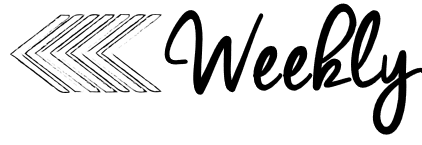 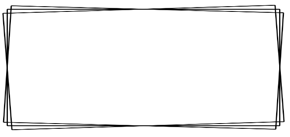 AMMondayTuesdayWednesdayThursdayComputersMusicComputersMusicPoetryTitle:   Catch a LeprechaunPoem IntroductionRead poem on SmartBoard Standards:  RF K.1a, RF K.1cTitle:  Catch a LeprechaunID lettersStandards:  RF K.1a, RF K.1cTitle:  Catch a LeprechaunID Sight WordsStandards: RF K.1a, RF K.1cTitle:  Catch a LeprechaunIllustrate PoemsStandards: RF K.1a, RF K.1cKinder phonicsWord Work:Introduce words – have, beAdd to the word wallPhonemic Awareness:Addition & SubstitutionKinderPhonics:Open Syllables Identifying sound in wordsSOR Practice Sheet Decodable – The PicnicStandards:  RF K.1d, RF.K.2 RF K.3Word Work:Cheer Words –have, beAdd to the word wallPhonemic Awareness:Addition & SubstitutionKinderPhonics:Open SyllablesWord mapping with open syllablesSOR HCStandards:  RF K.1d, RF.K.2 RF K.3Word Work:Cheer Words from Word WallPhonemic Awareness:Addition & SubstitutionKinderPhonics:Open SyllablesWord mapping with open syllablesSOR HCStandards:  RF K.d, RF.K.2, RF K.3Word Work:Sight Word GamePhonemic Awareness:Addition & SubstitutionKinderPhonics:Open Syllables Identifying sound in wordsSOR Practice Sheet Decodable – Hippo JoStandards:  RF K.1d, RF.K.2 RF K.3Kinder literacyMain Close Read: Jamie O’RourkeSkills Focus:  Read Aloud for Enjoyment (minimal stops)Essential Questions – Turn and ShareIndependent Practice:Capture THIS and THATCC Standards:  RI.K.1, RI.K.2, RI.K.3, RI.K.4, RI.K.6, RI.K.7, RI.K.8, RI.K.9Main Close Read: Jamie O’RourkeSkills Focus:  Vocabulary – DiscussHave students illustrate/write definitionsRead and stop to discussIndependent Practice:Listen & DrawCC Standards:  RI.K.1, RI.K.2, RI.K.3, RI.K.4, RI.K.6, RI.K.7, RI.K.8, RI.K.9Main Close Read:  Catch a LeprechaunSkills Focus:  Read StoryStop to discuss the trapsHave students draw a leprechaun trapIndependent Practice:Catch a LeprechaunCC Standards RI.K.1, RI.K.2, RI.K.3, RI.K.4, RI.K.6, RI.K.7, RI.K.8, RI.K.9Main Close Read: Jamie O’RourkeSkills Focus:  Review VocabularyRead alternate St. Patrick’s Day BookCompare & contrast the characters in the  2 storiesIndependent Practice:Compare & ContrastCC Standards:  RI.K.1, RI.K.2, RI.K.3, RI.K.4, RI.K.6, RI.K.7, RI.K.8, RI.K.9RF.K.3d,RI.K.9Guided readingStudents Select CentersFinish End of Quarter AssessmentsStudents Select CentersFinish End of Quarter AssessmentsStudents Select CentersFinish End of Quarter AssessmentsStudents Select CentersFinish End of Quarter AssessmentsPMMondayTuesdayWednesdayThursdayGuided mathLesson Focus:  Lesson 10.3Combinations of 6Table Materials:Resources #6 & #8Mat #7Red/Yellow CountersLesson Activities: Make combinations to 6 using red/yellow countersStandards  K.OA.1, K.OA.2a, K.OA.2b, K.OA.3, K.OA.4, K.OA.5Lesson Focus:  Lesson 10.4Combinations of 7Table Materials:Resources #9 & #10Math Talk Image #11Red/Yellow CountersLesson Activities: Make combinations to 7 using red/yellow countersStandards  K.OA.1, K.OA.2a, K.OA.2b, K.OA.3, K.OA.4, K.OA.5Lesson Focus:  Lesson 10.5Combinations of 8Table Materials:Math Talk (#13)CountersLesson Activities: Numbers true/false gameFinish the comparison sentenceStandards  K.OA.1, K.OA.2a, K.OA.2b, K.OA.3, K.OA.4, K.OA.5Lesson Focus:  Lesson 10.6Combinations of 9Table Materials:Combinations Spinner (#16)Combinations Mat (#19)CountersLesson Activities: Compare to find out how many moreStandards  K.OA.1, K.OA.2a, K.OA.2b, K.OA.3, K.OA.4, K.OA.5SpecialsP EArtRainbow Writing CraftP ERest TimeKinder writingMini–Lesson:  Sequential WordsWriting & Conferencing:Illustrate, Label, & Meet w/ TeacherStandards:  W.K.3, W.K.1.3Mini–Lesson:  “Zoom In” MomentsWriting & Conferencing:Illustrate, Label, & Meet w/ TeacherStandards:  W.K.3, W.K.1.3Mini–Lesson: Using DetailsWriting & Conferencing:Illustrate, Label, & Meet w/ TeacherStandards:  W.K.3, W.K.1.3Mini–Lesson: Writing with the 5 sensesWriting & Conferencing:Illustrate, Label, & Meet w/ TeacherStandards:  W.K.3, W.K.1.3 Kinder social studies / Mystery ScienceUnit of Study: Unit 3: MapsLesson 3:  Building MapsMaterials:School Room NotecardsLesson/Activities: Work together to make a map of the schoolLibraryUnit of Study: Unit 2:  MapsLesson 4:  Compass and DirectionsMaterials:worksheetLesson/Activities: Find the compass on the mapWhat does it do?Complete worksheet – find items in each directionCounselingMrs. Kludt